Links to Websites and Additional Supporting Resources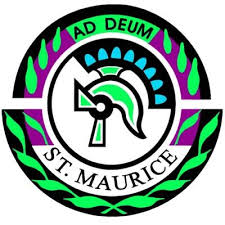 Young Scot - Aye Feel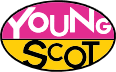 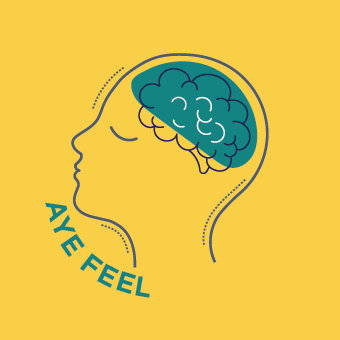 Find information about how to look after your emotional wellbeing, support from organisations around Scotland and tips on how to promote a positive mindset.https://young.scot/campaigns/national/aye-feelNorth Lanarkshire Council’s Psychological ServiceNLC’s Psychological Service have put together a wealth of information and support for Parents/Guardians.  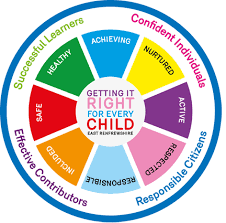 A link to be created here to the attached Shannari documentsAdvice for helping children, young people and their families manage their anxiety about COVID-19 – created by NHS, COSLA, RC Psych, YouthLink and Young Scot (19/03/20)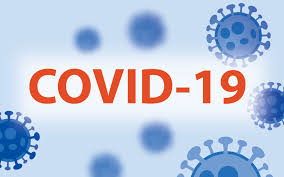 A link to be created here to the attached documentEducation Scotland – Scotland Learns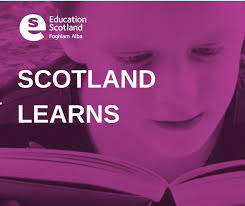 https://education.gov.scot/improvement/scotland-learns/Clear Your Head Resources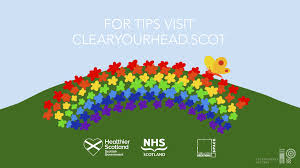 Click on the link below for advice about wellbeing, such as Keeping Moving, Creating Routine, Looking after yourself, Staying connected and Staying Healthy:https://clearyourhead.scot/The Anna Freud Centre has also produced a booklet on “Managing unexpected endings and transitions”: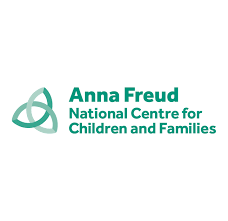 A link to be created here to the attached documentThe National Parent Forum of Scotland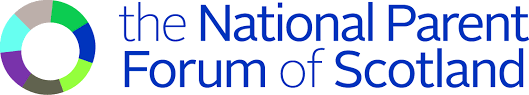 The National Parent Forum of Scotland provides excellent material and has produced 3 very good, free resources on:Learning at Home in Lockdownhttps://www.npfs.org.uk/downloads/learning-at-home-in-lockdown/Online Safetyhttps://www.npfs.org.uk/downloads/online-safety/Securing your deviceshttps://www.npfs.org.uk/downloads/securing-your-devices/Parent Club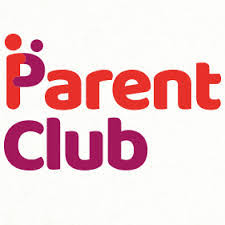 https://www.parentclub.scotThink You Know Resources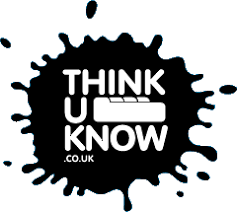 https://www.thinkuknow.co.uk/parents/https://www.thinkuknow.co.uk/parents/Support-tools/home-activity-worksheets/